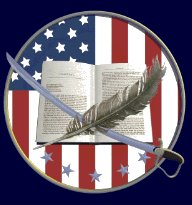 Board of Directors MeetingMilitary Writers Society of AmericaMarch 6, 2024 @ 12:00 PM ESTZoom link: https://us06web.zoom.us/j/2245629439?pwd=Sk92UXVZNzBpK1Z3NWd1TWtPcUM3UT09&omn=88278738513Roll Call                                                                                                     Ruth CrockerMinutes from the last Meeting                                                             Ruth CrockerTreasurers Report                                                                                   Hugh SimpsonBusiness before the Board for this meeting: 2024 Budget Discussion and Vote				         Hugh SimpsonReimbursement Discussion
a) A proposal to suspend the Reimbursement Policy for Boardof Directors’ reimbursement for Board Meeting attendancefor one year to help MWSA with a currently projecteddeficit.              						                       jim greenwald Removal of a restriction on an award                                                  jim greenwald 
“MWSA Officers and Members of the Board of Directors
currently serving cannot be considered for Writer of the Year.”
I believe it is time to stop penalizing the folks that step forward
to do all the heavy lifting required to run this organization.Update to our Bylaws [changes require up or down vote]              jim greenwaldDispatches [where we stand]                                                                Valerie Ormond
                                                                                                                    Dane Zeller      
* A special thanks to Dane for stepping up to handle these                                                                                                                           
   extra duties. Dispatches Discussion                                                                            Dane Zeller Write Your Story Discussion                                                                  Dane Zeller                                                                                      Writers Education Series After Action Report and 2024 Plan         Jim TrittenCommunications Chair has been filled by Dane Zeller                     Dane Zeller  Scholarship Update                                                                                 Valerie OrmondAwards Update                                                                                        John CathcartUpcoming Elections                                                                                Bob Doerr          Conference Status  [see note below]                                                   jim g/Bob                                                              Notes:
    Item #6 – Changes to the bylaws which you all have received are basically wording 
                      changes, but still require a vote.

   Item #15 – The agenda except for a couple of slots to fill on a couple of panels is
                       set.

                       The hotel room block is for 30 rooms for our conference dates, that block 
                       has an expiration date. The hotel will honor the rate for three days prior to 
                       and after the conference dates if they have a room on those dates only. 

                  A few members have signed up for the conference. Only two for 
                  a tour of the Midway. We need twenty total. So that remains an 
                  unknown until the end of June.   